Manizales, 25 de Enero  de 2019NOTIFICACIÓN POR AVISO TITULO EJECUTIVO  IMPUESTO AL TELÉFONO El suscrito Líder de Proyectos de la Unidad de Rentas del municipio de Manizales, en cumplimiento de lo dispuesto en el artículo 568 del Estatuto Tributario procede a NOTICAR POR AVISO los títulos ejecutivos proferidos para el cobro del impuesto teléfono a cargo de las personas que a continuación se relacionan. Se advierte a los notificados que a partir  del día hábil siguiente a la fecha de la presente publicación, cuentan con dos (2) meses para interponer recurso de reposición de no estar de acuerdo con la obligación contenida en el título notificado en los términos del artículo 722 del Estatuto Tributario.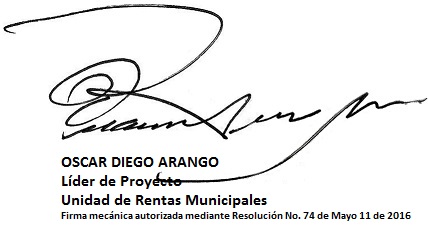 Constancia de fijación:FIJADO: _____________________ Hora 7:00 a.mDESFIHADO: _____________________ Hora 18:00 p.m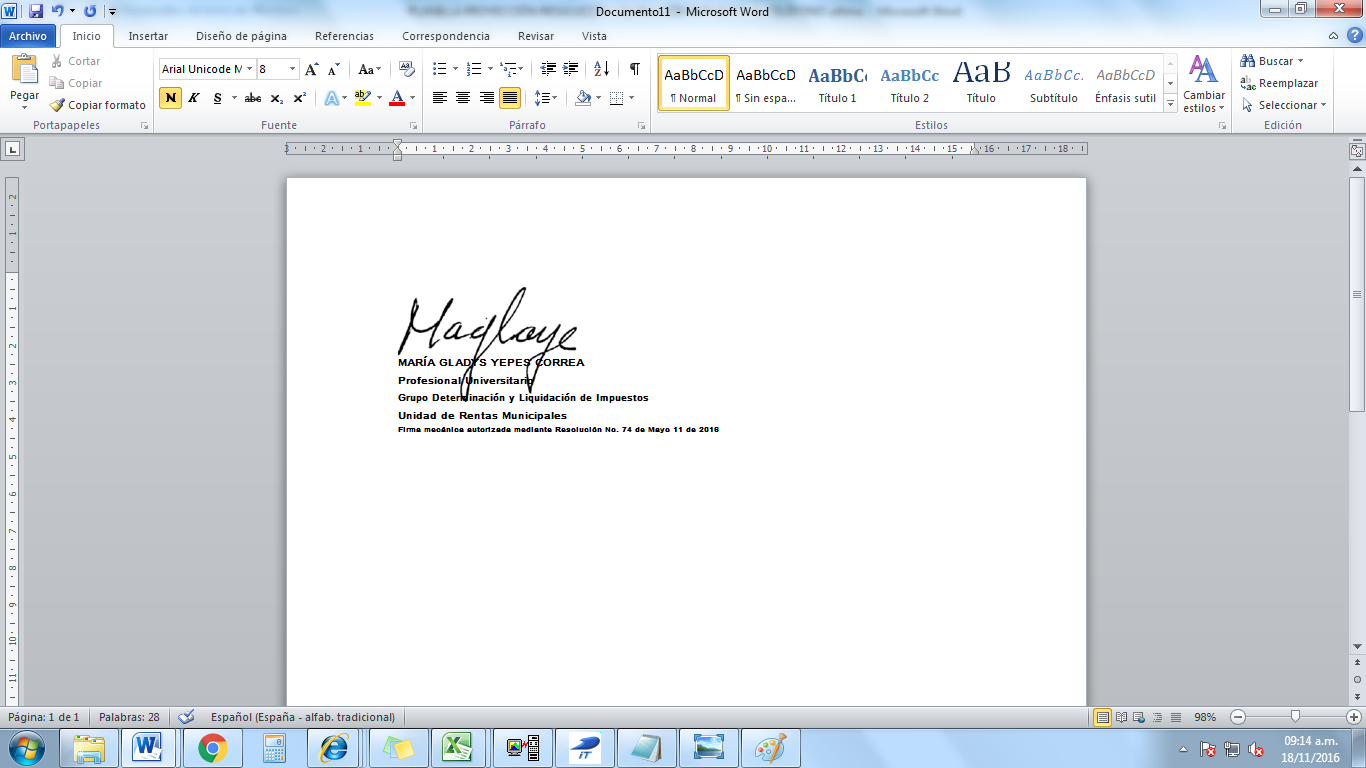 NITNOMBREDIRECCION SumaDeSALDO RESOLUCIONFECHA10247085JUAN NICOLAS MONTOYA MONSALVE Calle 51D KR 22A 14 Ap 204 $                     217.36813816/11/2018802001157.1SOCIEDAD COLOMBIANA DE INVERSIONES COMERCIALES S.A.Carrera 21 CL 17 35$76.89513816/11/2018